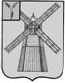 АДМИНИСТРАЦИЯ ПИТЕРСКОГО МУНИЦИПАЛЬНОГО РАЙОНА САРАТОВСКОЙ ОБЛАСТИР А С П О Р Я Ж Е Н И Еот 9 октября 2013 года  № 303-рс. ПитеркаОб утверждении плана проведения плановых проверок юридических лиц и индивидуальных предпринимателей на 2014 годВ  соответствии со статьей 9 Федерального закона от 26 декабря 2008 года № 294-ФЗ «О защите прав юридических лиц и индивидуальных предпринимателей при осуществлении государственного контроля (надзора) и муниципального контроля», постановлением Правительства Российской Федерации от 30 июня 2010 года № 489 «Об утверждении Правил подготовки органами государственного контроля (надзора) и органами муниципального контроля ежегодных плановых проверок юридических лиц и индивидуальных предпринимателей»:1. Утвердить план проведения плановых проверок юридических лиц и индивидуальных предпринимателей на 2014 год согласно приложению.2. Разместить план проведения плановых проверок юридических лиц и индивидуальных предпринимателей на 2014 год на официальном сайте администрации муниципального района: http://piterka.sarmo.ru.3. Контроль за исполнением настоящего постановления возложить на начальника отдела по земельно-правовым и имущественным отношениям администрации муниципального района Кистанову Л.В.Глава  администрациимуниципального района                                                                             В.Н. Дерябин